Annexe 1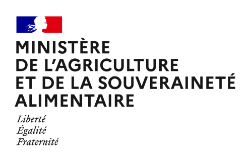 Dossier de candidature Dépôt d’un PAEC – campagne 2023Cadre réservé à l'administrationN° de dossier :Date de réception :TerritoireNom du territoire :Code du territoire (4 lettres) :Opérateur (structure porteuse du PAEC) (Personne morale candidate)Raison sociale :Statut juridique :Adresse postale :Adresse courriel :Nom, prénom et fonction de la personne responsable :Responsable(s) du projetNom(s) et prénom(s) :Fonction :Tel : Fixe et portable :Adresse courriel :Adresse postale :Présentation de l’opérateur 1 page maximum Présentation, statut, moyens et compétences de l'opérateur (listes et rôles des membres de l'équipe projet), prestataires éventuellement associés à la réalisation du projet.Diagnostic de territoire6 pages maximum (hors cartes)Délimitation et identification du territoire : - cartographie précise du territoire : liste des communes concernées en format tableur et couche SIG correspondante (format shp). - Taille totale du territoire en hectare.- Justifier si une partie du territoire est hors zonage prioritaire, tel que défini dans la stratégie régionale.Caractérisation des enjeux environnementaux : - identification du PAEC en lien avec les zonages environnementaux de la stratégie régionale (préciser si des surfaces sont hors enjeux identifiées, et justifier de leur prise en compte)- enjeux identifiés : espèces, habitats, qualité de l’eau,- données relatives aux enjeux identifiés : études, rapports, résultats d’analyses…- mesures de protections existantes- menaces recenséesCaractérisation des activités agricoles nombre d’hectares de SAU du territoire- nombre d’exploitations agricoles et typologie de ces exploitations, - occupation du sol, - pratiques habituelles et identification des impacts de celles-ci sur les milieux cibles identifiésIdentification des surfaces à risque vis à vis de l’enjeu Indicateurs d’état du milieu au démarrage de l’action, définition des objectifs à atteindre pour répondre aux enjeux identifiés et méthode de suiviAutres zonages spécifiques inclus dans le PAEC : périmètre de captages, AOC, IGP,…Bilan quantitatif et qualitatif des programmes MAEC antérieursLa stratégie- MAEC proposées et leur priorisation (détailler le nom de chaque mesure faisant référence au catalogue national en annexe 3) : - Mesure 1 : nom de la mesure- Justification de la mesure- Paramètres à fixer par l’opérateur- Surface contractualisable- Surface à contractualiser en 2023- Nombre d’exploitants à engager- Organisme en charge de la formation- Organisme en charge du diagnostic de l’exploitation- justification de l’ouverture de la mesure et priorisation- Mesure 2 :  nom de la mesure- Paramètres à fixer par l’opérateur- Surface contractualisable- Surface à contractualiser en 2023- Nombre d’exploitants à engager- Organisme en charge de la formation- Organisme en charge du diagnostic de l’exploitation- justification de l’ouverture de la mesure et priorisation- Formation : Présentation rapide du contenu minimal attendu pour les formations (à réaliser dans les 2 ans après la contractualisation de l’exploitant) : organisme, contenu succinct, résultats attendus… Le contenu des formations sera à transmettre à la DRAAF pour validation après validation du PAEC.- Critères de priorisation des exploitations discriminantsPour prioriser les demandes individuelles d’engagement dans la ou les MAEC concernées et entre MAEC, afin de respecter l’enveloppe budgétaire qui sera allouée au projet en cas de dépassement budgétaire. Ces critères doivent être discriminants et faciles à mettre en place (critère géographique, typologie des exploitations, réalisation de diagnostics...). En cas de critère géographique, fournir les couches SIG du zonage associé- Articulation avec les autres PAEC pouvant coexister sur le territoireS’il existe plusieurs PAEC proposés sur le même territoire, préciser l’articulation entre les mesures et surfaces cibles communes identifiées.- Modalités d’animation- Actions complémentaires à mobiliser- Stratégie pour assurer la poursuite des mesures au-delà du PAECPartenariat, gouvernance et animation du PAEC2 pages maximumRôle, responsabilités, modalités de fonctionnement et missions de chacun des partenaires dont :- structure en charge de l'animation (si différente de l'opérateur) : présentation, statut, compétences, moyens (liste et rôles des membres de l'équipe d’animation, temps dédié prévisionnel)- comité de pilotage : membres- Présentation des modalités d’organisation pour la bonne mise en œuvre du dispositif : interface entre agriculteur et administration, accompagnement pour le dépôt des dossiers et la souscription des contrats MAEC, accompagnement technique pour la mise en œuvre des MAEC, pour l’évolution des systèmes d’exploitation, pour le suivi des résultats de l’exploitation.Budget et plan de financement pour la campagne 2023Remplir le tableau ci-dessousUn prévisionnel des campagnes ultérieures doit être indiqué en complément pour information.Tableau des surfaces à engager en 2023Tableau des surfaces supplémentaires à engager Campagne 2024 et plusAides mobilisées dans le cadre du projetDistinguer aides sollicitées et aides attribuéesFinancement européen :Aides de l'Etat (20% dans le cadre des MAEC) :Agences de l’eau (préciser le bassin concerné et le Taux de financement) :Autres :Autres éléments et informations utiles	Dossier à adresser en version informatique au format PDF (et shape pour les couches SIG) jusqu’au 16 septembre 2022 minuit à la DRAAF Bourgogne Franche-Comté et à votre DDT.DRAAF BFC : srea.draaf-bourgogne-franche-comte@agriculture.gouv.frDDT 21 : ddt-seaee@cote-dor.gouv.frDDT 25 : ddt-sea@jura.gouv.frDDT 39 : ddt-ear@doubs.gouv.frDDT 58 : ddt-sea@nievre.gouv.frDDT 70 : ddt-information-sea@haute-saone.gouv.frDDT 71 : ddt-telepac@saone-et-loire.gouv.frDDT 89 : ddt-sea@yonne.gouv.frDT 90 : ddt-seaa@territoire-de-belfort.gouv.frDans le cas de PAEC interdépartementaux, merci de déposer votre projet à toutes les DDT concernées.Ce dossier, en cas d’acceptation du projet, servira de document de référence. Après dépôt, ce dossier ne pourra donc faire l’objet que de modifications marginales ne remettant pas en cause les résultats de la procédure de sélection. Je soussignée……………………………………………………… (nom et prénom du représentant légal) :- certifie :• Avoir pouvoir pour représenter le demandeur dans le cadre de la présente formalité ;• L’exactitude de l’ensemble des informations fournies dans le présent formulaire et les pièces jointes ;- m’engage à :Réaliser le projet présenté ;Informer la DRAAF de toute modification des informations fournies dans le présent formulaire et les pièces jointes, en particulier de tout changement lié à la personne morale, au territoire concerné et aux actions engagées.Si ces informations m’ont été transmises, respecter l’ensemble des règles d’utilisation des données du RPG qui m’ont été communiquées (communication des informations de Niveau 2)Mentions légales :Les informations recueillies font l’objet d’un traitement informatique destiné à instruire votre dossier de demande d’aide publique.Conformément à la loi « informatique et libertés » du 6 janvier 1978, vous bénéficiez d’un droit d’accès, de rectification touchant les informations qui vous concernent. Si vous souhaitez exercer ce droit et obtenir communication des informations vous concernant, veuillez-vous adresser au service auquel vous adressez ce formulaireAfin de faciliter mes démarches auprès de l’administration, j’autorise l’administration à transmettre l’ensemble des données nécessaires à l’instruction de ce dossier à toute structure publique chargée de l’instruction d’autres dossiers de demande d’aide ou de subvention me concernant.Fait à __________________________ le ______________________Signature du demandeur : (nom et prénom du représentant légal de la structure, cachet)Fiche d’évaluation de l’éligibilité de la demandePour information et réservée à l’administrationToute instruction comportant au moins une réponse négative conduira à un rejet de la candidature. La DRAAF en informera directement le candidatNom mesure(annexe 3)Montant unitaireNombre d’unité contractualisées (ha, ml, mares)Montant annuelMontant 5 ansNombre d’exploitations concernéesFinanceur identifiéNom mesure(annexe 3)Montant unitaireNombre d’unité contractualisées(ha, ml, mares)Montant annuelMontant 5 ansNombre d’exploitations concernéesCampagne concernéeLISTE DES PIÈCES À FOURNIR OBLIGATOIREMENT AVEC LE DOSSIER DE CANDIDATUREPièce jointeExemplaire original du formulaire du dossier de candidature complété, daté et signé par la personne habilitée Carte et couches SIG du territoire du PAECLe pouvoir habilitant le signataire à engager l’organisme demandeur lorsque la demande est signée par une personne différente du présidentListe des mesures proposées et critères de priorisationBudget 5 ans campagne 2023Budget campagnes ultérieuresOuiNonNom du PAEC : ……………………………………Structure candidate : ……………………………………Territoire à enjeu concerné  : ……………………………………Couches SIG transmisesListe des communes en format tableurListe des mesures ouvertes et paramètres Critères de priorisation des demandesTableau financier dûment renseignéCritères d’évaluation du PAECDate de dépôt en DRAAF avant le 16 septembre 2022 - minuitDate d’enregistrement : …………………….Eligibilité du demandeur :Structure portant un PAEC au niveau localLa structure intervenant strictement dans les zones à enjeuxPrésence des documents dûment renseignés et signés et des pièces jointesContenu des formations à réaliser dans le cadre des MAEC